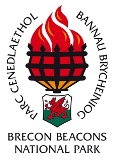 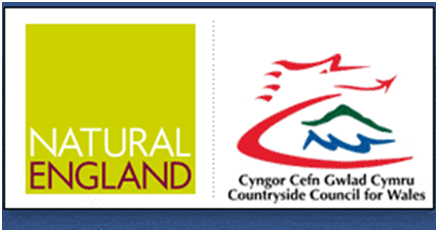 Gweithgareddau Ymwelwyr 2010Mwy na 100% wrth i rai ymwelwyr gymryd rhan mewn mwy nag un gweithgaredd.